Rhynie Nursery NewsletterWelcome to the Rhynie Nursery March newsletter.In nursery we have been busy learning about traditions and festivals. We started by celebrating Robert Burns day, during the week we tried weaving, making tartan paint and playdoh and as part of our gym sessions we learned how to the Eightsome Reel and the Gay Gordons. We ended the week with a mini Burns Supper.The next festival we learned about was Chinese New Year. The children used the Internet to find out more about this festival and then wanted to make dragons so they could try some dragon dancing. The children all tried a variety of Chinese food at snack and they even turned their home corner into a Chinese restaurant.Pancake day was a great success and we all enjoyed some nursery made pancakes for snack.During March we will be continuing to look at celebrations by taking part in world book day and sports relief (more details to follow) Curriculum for excellence-I am becoming aware of the importance of celebrations, festivals and customs in people’s lives. RME 0-030aWorld Book Day- 5th March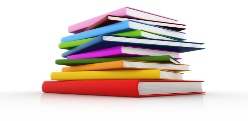 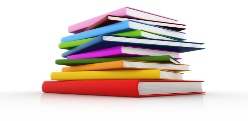 As part of world book day celebrations, we are inviting the children to come to nursery dressed as their favorite character from a book or film, if they wish they can also bring in their favorite book to share with their friends. All children will be issued with a book token which they can use to purchase a book during the nursery session.Stay and play sessionsDuring March you will be invited into nursery to spend a session with your child. This is a great way to see firsthand what your child get up to each day as well as getting a chance to look through your child online journal (book creator) Play and stay sessions are an important part of your child’s learning and it gives you an understanding into the various learning activities and experiences on offer to your child at nursey. Stay and play sessions will run over a week to accommodate all our families. The sign-up timetable will be put up shortly. Wish listThe children have been asking to change the role play area into a hairdresser. We are looking for any donations of items that you might find in a hairdresser this could be empty shampoo bottle, combs, brushes, hair clips, rollers, old hair dryers etc. We are also on the lookout for any old food magazines or labels that we could use to make a healthy snack choice booklet.If you think you might be able to help us please see a member of the nursery team. Thank you in advanceOutdoor LearningWe aim to have an outdoor play in every session. Please remember to equip your child with suitable clothing and ensure that all clothing is named (hats, gloves, welly boots, and waterproof jackets and trousers) Question of the monthThe question of the month links directly to our improvement plan and we use the results to help improve areas that require it, to best suit the needs of those who use the service. You will find the question of the month beside the parents notice board, please take the time to read it and make your vote.Senior lead practitioner positionMrs Morrison has been appointed as the new senior lead for Rhynie and Gartly nursery to cover Mrs Douglas who is currently off on maternity leave.Dates for your diary5th March world book day11th March parent consultation meeting13th- Sports relief Stay and play Many thanks The Rhynie Nursery Team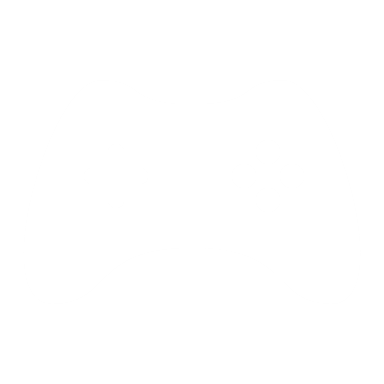 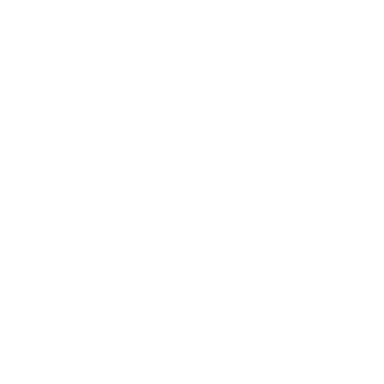 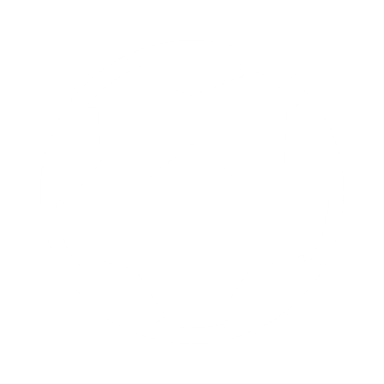 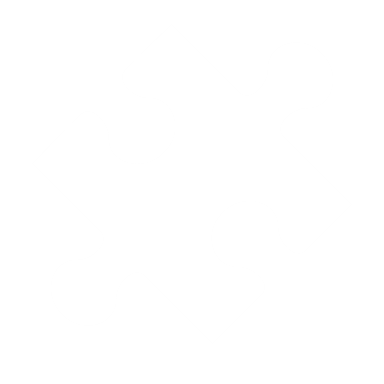 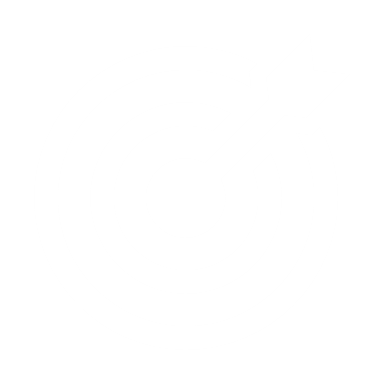 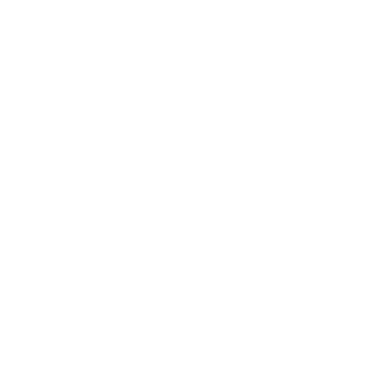 